MondayTuesdayWednesdayThursdayFriday3.  World Habitat Day.Today we will be learning about different animal habitats.4.  Come to nursery dressed as your favourite animal.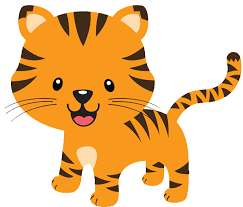 6.  Today we will be exploring a safari themed tuff tray with different textures and prints. 7.  Today we will learn about season changes and look closely at what happens in Autumn. 10. Today we will be creating marks using conkers and different coloured paint. 11. Today we will be going on an Autumn nature hunt in the garden. 12. Forest School.Let's toast marshmallows and create bonfire pictures.  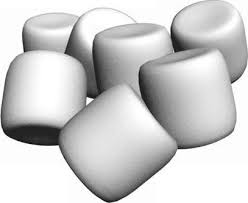 14. Today we will be making pumpkin soup in cooking club. 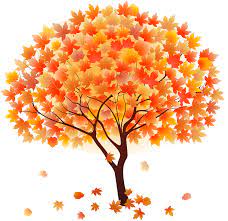 18. Let's explore the sizes of leaves on a hunt in the garden and put them into size order. 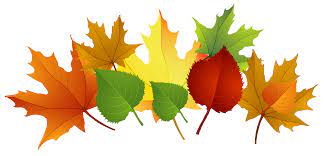 20. Today we will be making leaf wreaths. 21. Today we will be using tweezers to save the bugs from Jelly. 24. Let's explore the inside of pumpkins and carve out shapes. 25. Today we will be making pumpkin pictures. 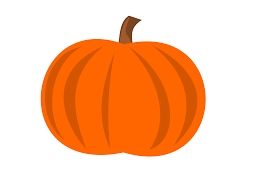 27. Today we will be making spooky potions in water.28. Witches picture. 31. Nursery Halloween Party! Come to nursery dressed in fancy dress. 